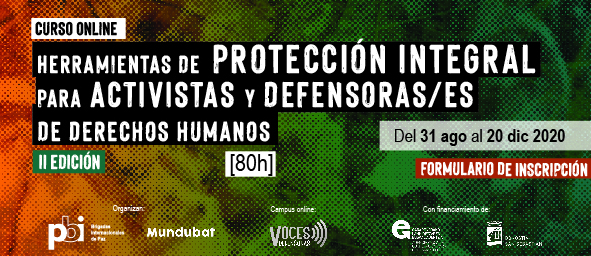 FORMULARIO DE INSCRIPCIÓN (ESTUDIANTES)Nombre y apellidos:  Email: Estudios que cursas:  Facultad, ciudad: ¿Participas en alguna organización social, colectivo o movimiento social? ¿Cuál?¿En qué ámbito de defensa de los derechos humanos? ¿Cuáles son tus motivaciones para realizar el curso? ¿Alguna vez has experimentado incidentes de seguridad en las organizaciones o procesos sociales en los que participas?  Difamación, estigmatización Judicialización Burorrepresión, sanciones administrativas Robo de información o material sensible Amenazas Agresiones físicasOtras: ¿Cómo pueden contribuir los contenidos del curso a los procesos sociales en los que participas? Envía este formulario a sensibilizacion@pbi-ee.org hasta el 19 de julio.El plazo de inscripción puede cerrarse antes de la fecha establecida si se completan las plazas.Se realizará una selección atendiendo a criterios de diversidad de perfiles y organizaciones.